2017年7月度　つぎ夢研究会定例会議事録2017年7月30日（日）17：30～20：20司会：平鹿副会長■高久会長の挨拶■平鹿副会長からの連絡事項■会計係からの連絡事項■新規参加者：自己紹介■強みプレゼンリレー①：若杉先生■強みプレゼンリレー②：森岡先生■強みプレゼンリレー③：長島先生■企業診断：L社代表取締役様より　テーマ「山上から見る日本の産業構造」次回日程　2017年９月17日（日）17：30～以　上・本日は前副会長の桂川先生ご紹介により企業診断が企画され、参加者が多数集まった。○高久会長主催のつぎ夢メンバー参加の更新ポイント付きプロジェクトについて・高久会長受託の商工会発達支援計画、伴奏型小規模事業者支援事業がスタート・商工会青年部主催の事業者支援の為のアンケート調査と分析を公募(7/31迄)・11月3日(予定)アンケート調査を近々公募予定。○高久会長、いよいよ北鎌倉コワーキングスペース＆シェアオフィス「ことkama.」を8月1日開業！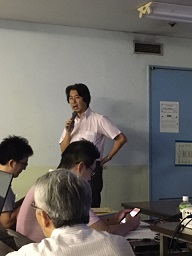 つぎ夢メンバーアンケート調査結果報告プロジェクト発起人募集新規入会員と今年度分未納者へ、年会費1,000円、入会費1,000円のお支払いのお願い・初参加者2名(詳細省略)【内容】・埼玉県出身、現在茅ヶ崎市在住。趣味はサーフィン・強みとは誰かの役に立つ事、他の人には難しいが自分には自然に出来る事。・ご自身の強みは1.物事の本質を見極める力であり、その強みは実務補習でも大いに発揮された。　2.どんな困難な状況も乗り越える問題解決能力であり、二次試験に向かう車内での大ピンチにおいても大いに発揮された。・本当の強みとは自分だけが提供出来る価値提案であり、それを追い求める。・次回のプレゼンターは日吉さん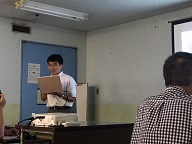 【内容】・大阪出身。趣味はバンド。「ヤルタ会談」にてボーカル兼ドラム。・D大卒業後大手不動産会社に就職、社内ベンチャーの立上げに従事、上場を果たす。・2009年にスポーツクラブの第三者評価を行うコンサルティング会社を設立。・その後、コンビニのメニュー開発を行うフードコンサル会社と不動産会社を設立。・強みは社内ベンチャーの立ち上げ～IPOまでの経験。独立後8年の経営実績不動産売買仲介手数料を安価にする事・次回のプレゼンターは中村さん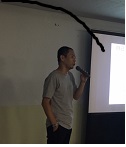 【内容】・職歴パチンコ業界でホールスタッフから経営企画、経理財務、マーケティングその後、建設業界で経営企画、管理部門を経験現在、広告業界で経営企画、情報システムの仕事に従事。・診断士合格後の活動状況診断協会は、神奈川県・東京都中央支部・埼玉県の3カ所に入会。人脈を拡大(半年間で診断士のFB友達　350人超)スキルアップ(13の研究会やプロコン塾などに参加)・強み貫徹力。診断士試験で10年がかり。 フットワーク。精力的に診断士活動を行っている。キャラクター。・次回のプレゼンターは佐藤さん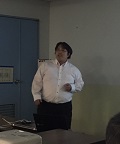 ・これまでの事業展開、日本の林業の課題等についてご説明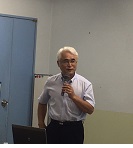 